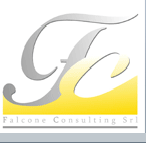 www.giovannifalcone.itBonifico bancarioL'autorizzazione al sito non verrà attivata finché i fondi non risulteranno trasferiti nel nostro conto corrente.Mandare una comunicazione via E-mail info@giovannifalcone.it, confermando l'avvenuto pagamento, precisando altresì il Codice fiscale o la Partita IVA successiva fatturazione  Conto corrente di Giovanni Falcone presso Banca Apulia.Giovanni Falcone                                    BancApulia                     IBAN:   IT28P0306978474114570048104  Grazie